Marie plant Monas Geburtstagsfeier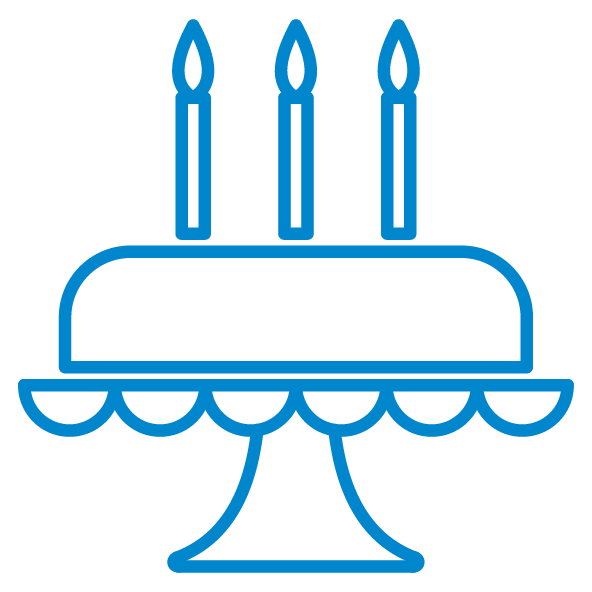 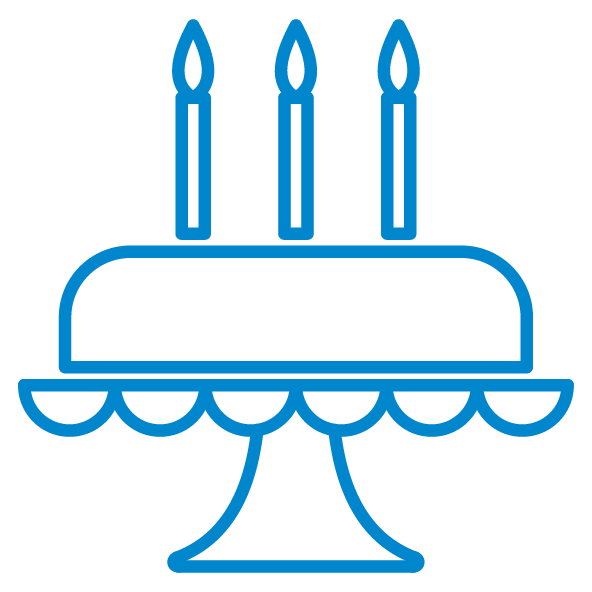 Authentisches Material als Anlage:Anlage 1:  ApfelkuchenrezeptÜberblick über das Materialset1.1	Das Materialset im CurVe-Kompetenzmodell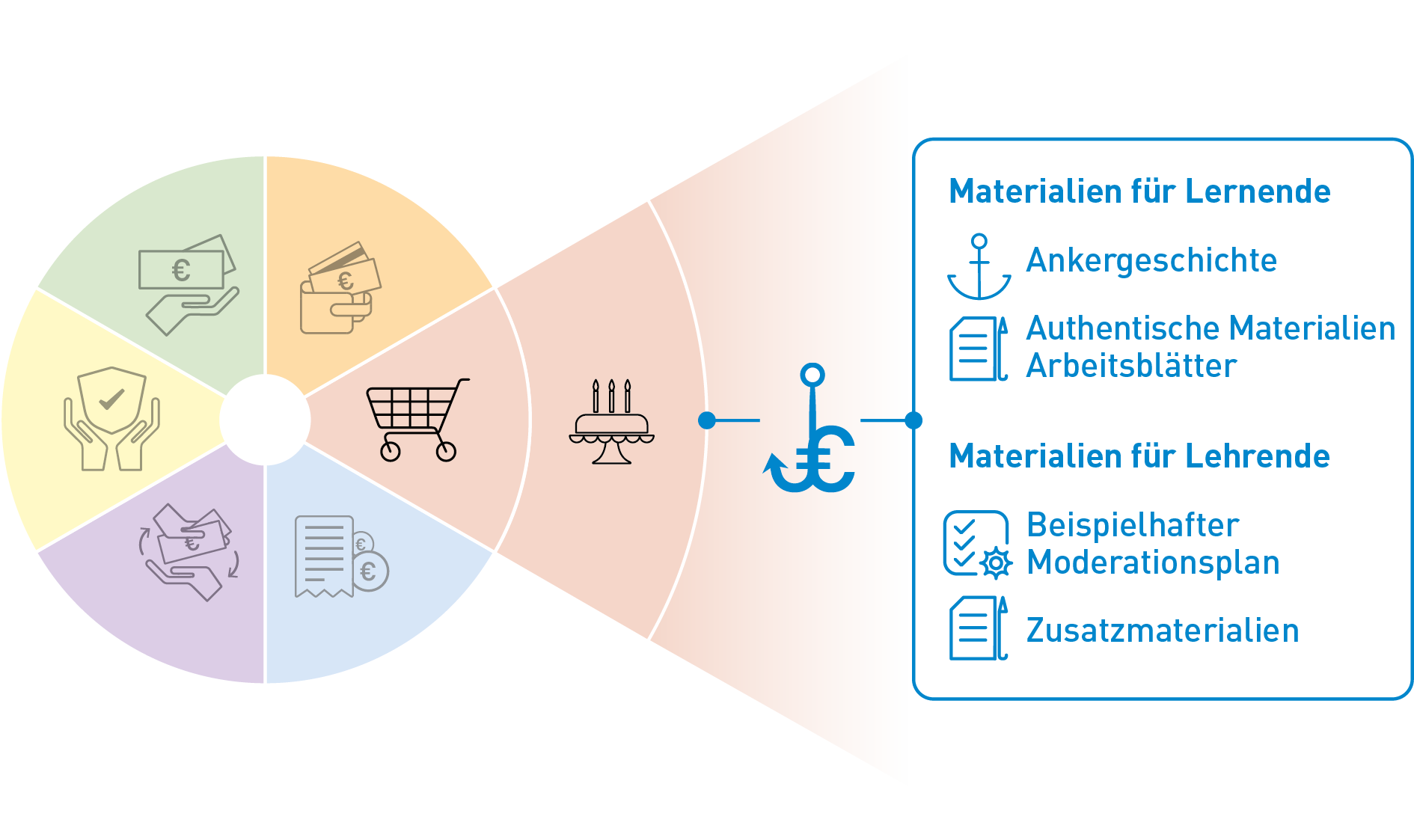 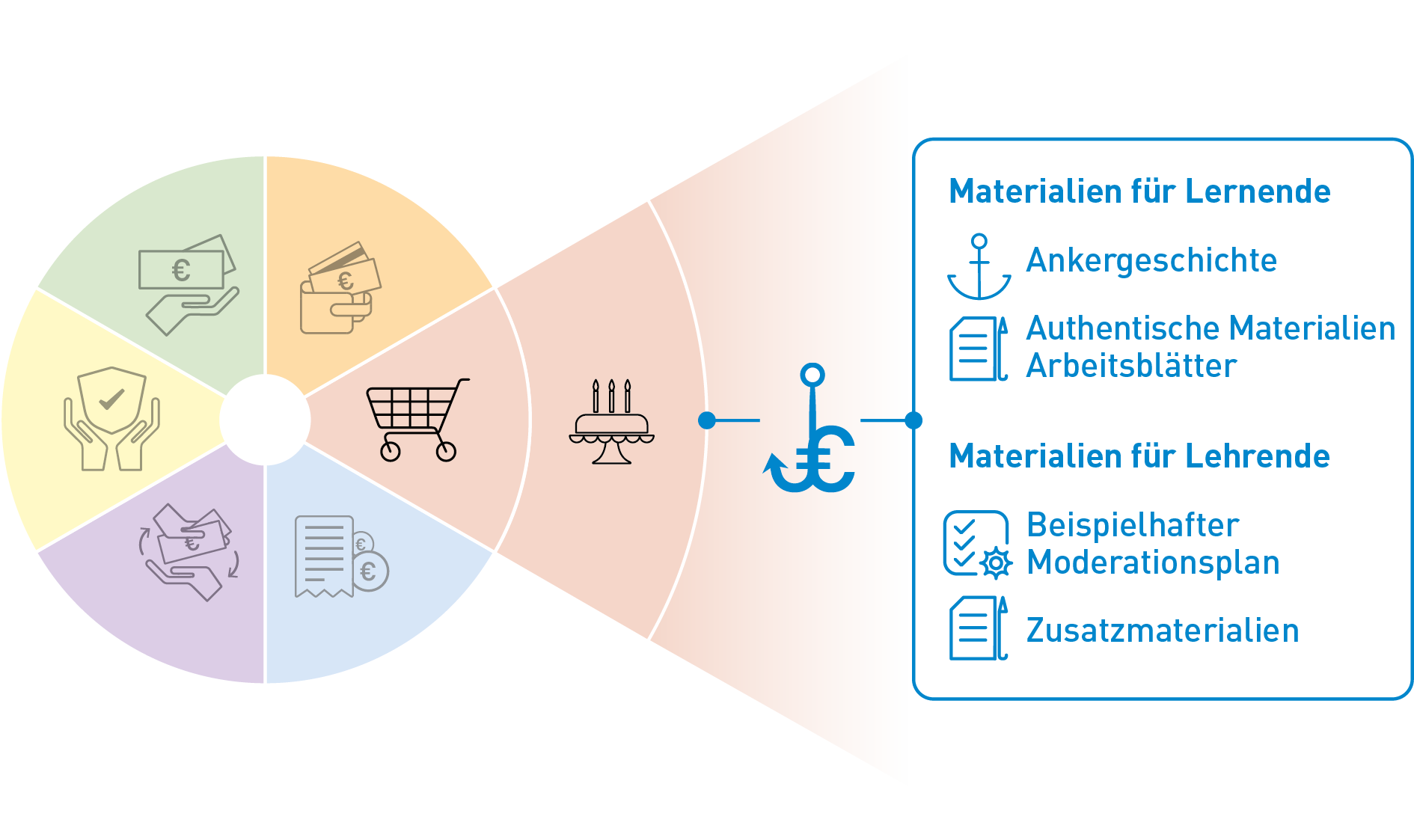 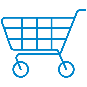 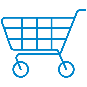 Beispielhafte Kompetenzanforderungen 1.2	Die Inhalte des Materialsets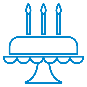 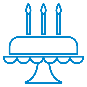 Marie plant Monas GeburtstagsfeierMaterialien für Lernende Anlässlich Monas Geburtstages plant ihre Mutter Marie ein Fest. Sie will einen Kuchen backen. Das Rezept muss sie jedoch an die größere Gästezahl anpassen. Die TN begleiten Marie dabei, die Mengenangaben neu zu berechnen und die dazu relevanten Informationen der Backanleitung zu entnehmen. 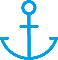 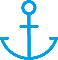 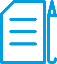 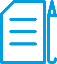 Authentische MaterialienAnlage 1: ApfelkuchenrezeptArbeitsblätterArbeitsblatt 1 – Tabelle für die Rezeptzutaten Arbeitsblatt 2 – Dreisatzaufgaben zur MengenberechnungMaterialien für Lehrende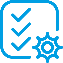 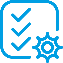 Beispielhafter Moderationsplan ZusatzmaterialienDidaktisch-methodische HinweiseLösungsblätter Infoblatt zum DreisatzrechnenLinklisteZur Bearbeitung des Materialsets sind keine besonderen technischen Voraussetzungen notwendig. Passend zum Moderationsplan empfehlen wir:Abspielgerät für die Hördatei (z. B. Handy oder Laptop), Flipchart, Stifte, Laptop mit Beamer. Sammlung der Materialien für Lernende
Folgende Materialien für Lernende stehen zur Verfügung:2.1	Ankergeschichte 
Marie plant Monas GeburtstagsfeierMona wird nächste Woche 13. Sie ist schon seit Wochen sehr aufgeregt. Sie freut sich auf ihren Geburtstag. Endlich darf sie mit ihren Freundinnen feiern.Auch Monas Mutter Marie ist aufgeregt. Sie will ihrer Tochter eine schöne Feier bereiten. Vor allem will sie etwas Leckeres backen.Marie möchte einen Apfelkuchen backen. Dazu hat sie ein Rezept von einer Freundin. Sie liest das Rezept. Die Angaben sind für 4 Personen. Mona möchte aber 4 Freundinnen einladen. Oma und Opa werden auch mitfeiern. Zusammen mit Marie, Michael, Max und Mona sind das 10 Personen. Marie muss die Mengen umrechnen und dann einen Einkaufszettel schreiben. Sie holt Papier und Stift und überlegt. Für 4 Personen braucht sie 300 Gramm Mehl. Wieviel Mehl braucht sie dann für 10 Personen? Wie kann Marie das berechnen?2.2	Bebilderung 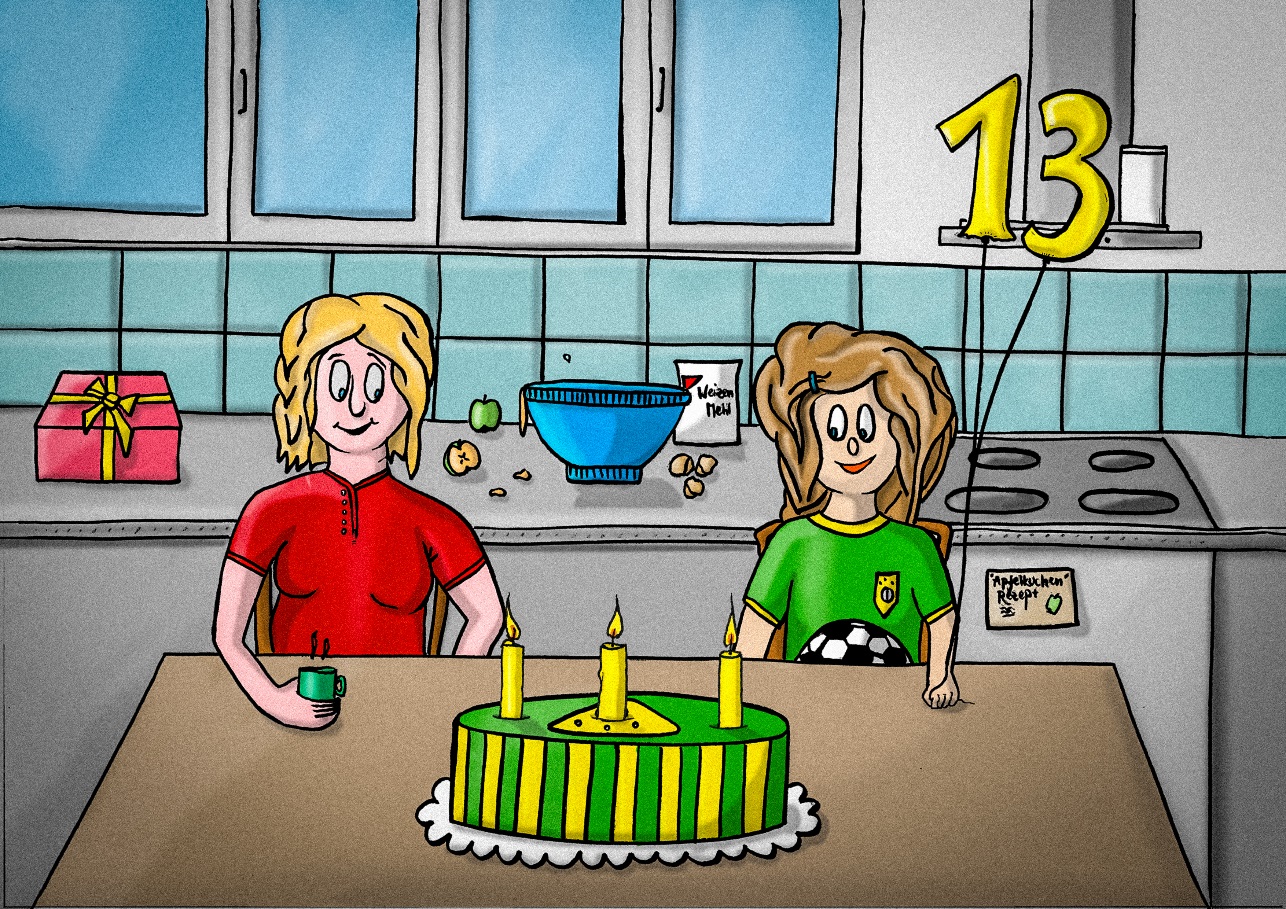 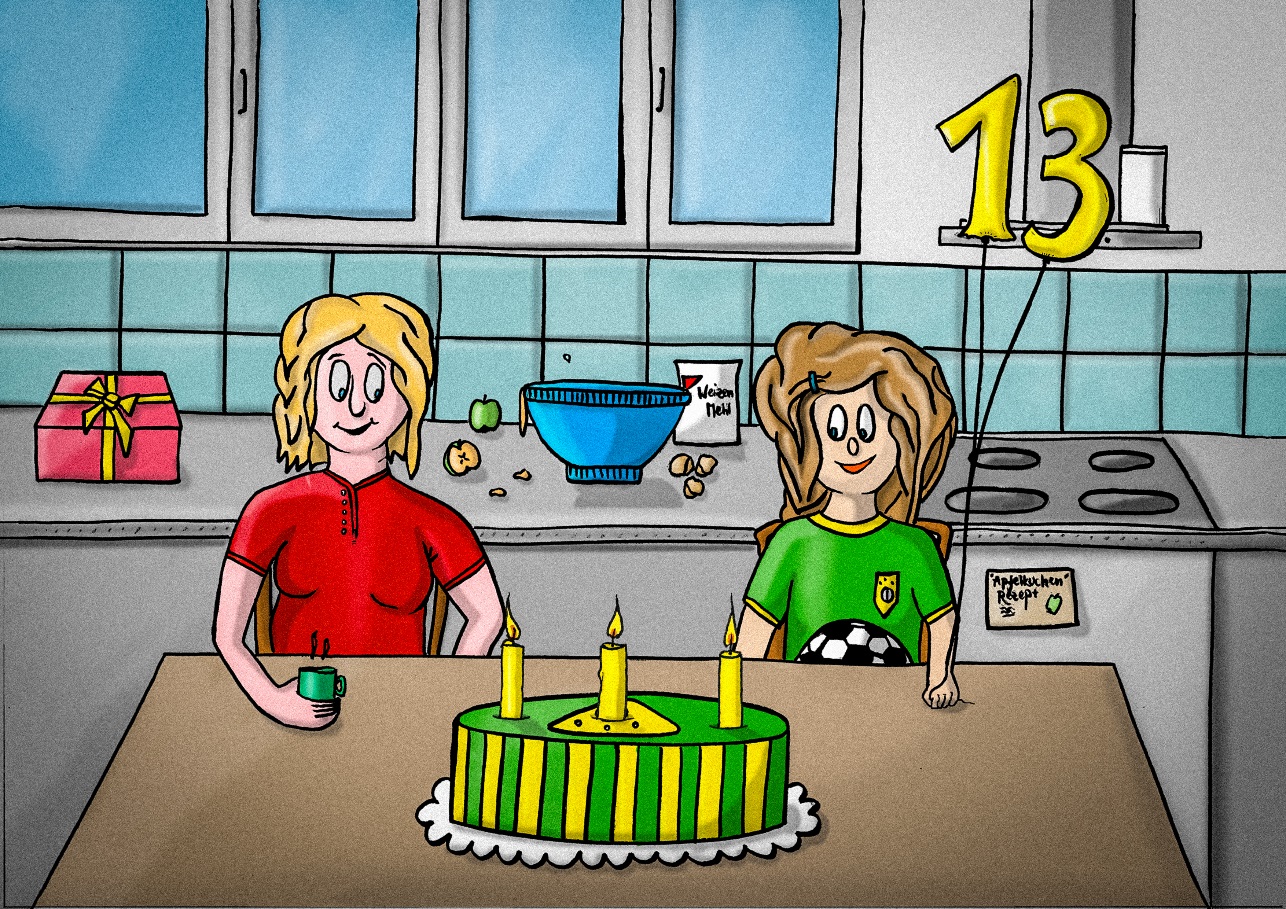 Arbeitsblätter Folgende Arbeitsblätter stehen zur Verfügung:Arbeitsblatt 1Tabelle für die RezeptzutatenLesen Sie das Rezept für den Apfelkuchen (Anlage 1).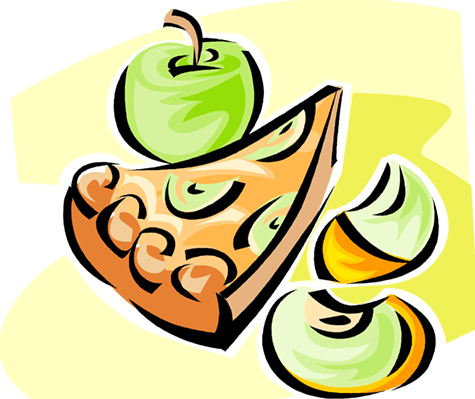 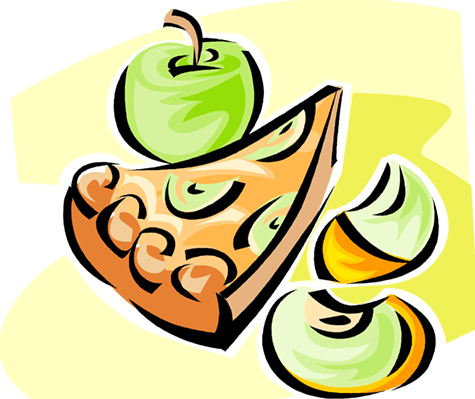 Tragen Sie die Zutaten und die benötigten Mengen in die folgende Tabelle ein:Arbeitsblatt 2 Dreisatzaufgaben zur MengenberechnungBerechnen Sie die Mengen an Zutaten für einen Apfelkuchen für 10 Personen. Nehmen Sie dazu die Tabelle von Aufgabe 1 und das Infoblatt zum Dreisatzrechnen zu Hilfe. Schreiben Sie die jeweilige Zutat neben das Rechenkästchen.Notieren Sie die Menge für 4 Personen.Berechnen Sie die Menge für eine Person, indem Sie die im Rezept angegebene Menge durch 4 teilen (dividieren).Berechnen Sie die Menge für 10 Personen, indem Sie das Ergebnis mit 10 malnehmen (multiplizieren). Zutat 1: MehlZutat 2: Zutat 3: Zutat 4:Zutat 5: Zutat 6:Zutat 7:Für die Streusel:Zutat 8: Zutat 9:Zutat 10:Zutat 11: Zutat 12:3	Sammlung der Materialien für LehrendeFolgende Materialien für Lehrende stehen zur Verfügung:3.1	Beispielhafter Moderationsplan Der Moderationsplan bietet Ihnen in kurzer Form Hinweise zur Gestaltung der Lernangebote, inklusive Variationsmöglichkeiten. Auf die Angabe von Zeiten wird verzichtet, da diese flexibel im Sinne der Teilnehmendenorientierung angepasst werden sollen. Die Inhalte sind ausreichend für mindestens 90 Minuten. Tipp: Sie können die ausgedruckten DIN-A4-Seiten in der Mitte zerschneiden und erhalten so handliche Moderationskarten.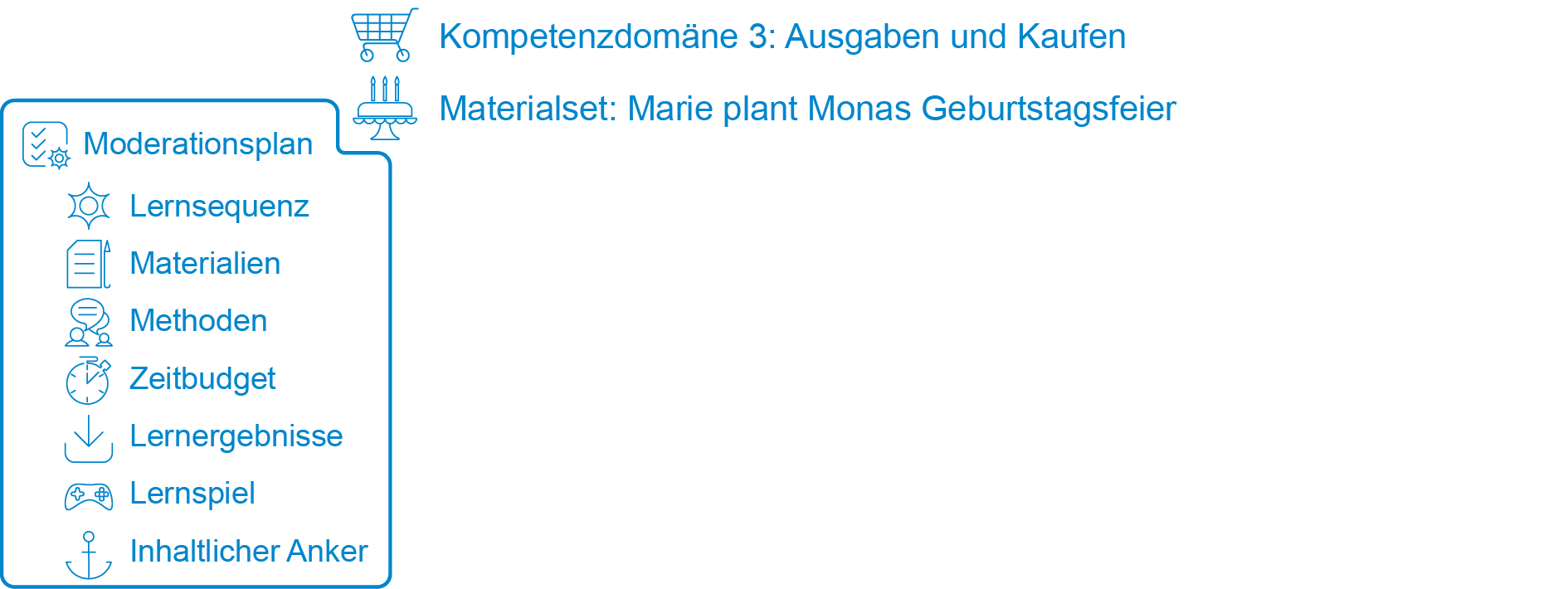 3.2 	 Zusatzmaterialien3.2.1	 Didaktisch-methodische Hinweise Tipp zum Ablauf Nach einer entsprechenden Begrüßung und Einführung in das Thema des Materialsets soll zunächst die Geschichte „Marie plant Monas Geburtstagsfeier“ gelesen/vorgelesen/gehört werden. Sie bildet den narrativen Anker bzw. eröffnet ein alltagssituatives „Problem“ am Beispiel von Marie Müller.Mit den TN soll die Kernaufgabe erarbeitet, definiert und besprochen werden, ebenso, welche Teilschritte in der Erarbeitung nötig sein werden. Der Gedankenfluss der Teilnehmenden sollte möglichst wenig eingegrenzt werden. An dieser Stelle können auch bereits non-kognitive Aspekte wie Hemmungen und Ängste bei anstehenden Berechnungen oder auch Ängste vor einem Scheitern beim Ausrichten der Geburtstagsparty thematisiert werden. Nachdem nochmals überprüft wird, ob das Vorgehen für alle TN klar und nachvollziehbar ist und die Geschichte verstanden worden ist, kann die Bearbeitung der Teilaufgaben beginnen. Dazu ist zunächst vorgesehen, dass die TN die Zutaten und Mengenangaben aus dem Rezept in eine Tabelle übertragen. Es schließt sich eine gemeinsame Erarbeitung des nötigen Rechenvorgangs an. Die Erarbeitung des Rechenweges „Dreisatz“ kann mithilfe eines Infoblattes unterstützt oder im Nachhinein verschriftlicht dargestellt werden. Die Erarbeitungsphase sollte vom Vorwissen der TN profitieren und dieses in die Überlegung miteinfließen lassen. Je nach Wissensstand ist mehr oder weniger Input des Lehrenden nötig, jedoch sollte kein reiner Lehrervortrag gehalten werden. Die Berechnungen können anschließend individuell mit dem AB 2 vorgenommen werden.Nach Bearbeitung der AB schließt das Materialset mit einem ausführlichen Feedback inklusive des Transfers des Erlernten und einer Reflexion.Berücksichtigung der Werte, Einstellungen, Motivationen und ErfahrungenBei der Durchführung sollte stets auf die TN eingegangen werden. Inwiefern können diese sich in Marie und den möglichen Druck der Situation hineinversetzen und diesen nachvollziehen? Warum hat Marie Angst, der Situation nicht gewachsen zu sein und wie kann sie sich verhalten? Sicher werden sich die TN bereits in ähnlichen Situationen befunden haben und können sich gut in der Alltagssituation Maries wiederfinden und selbst erkennen. Dies kann in der Bearbeitung hilfreich sein, aber ebenso an der ein oder anderen Stelle negative Auswirkungen auf die TN haben. Fühlten sie sich schon oft einer ähnlichen Situation nicht gewachsen, werden sie möglicherweise auch jetzt Sorge haben, sie lösen zu können und werden dadurch gehemmt.Zur Auflockerung kann die Thematik Angst vor dem Versagen an Maries Beispiel im Plenum diskutiert werden: warum der Mutter eine schöne Feier so wichtig ist und was dies für sie, aber auch für ihre Tochter bedeutet. So können die möglichen Hemmungen der TN anonym, da am Beispiel Marie gesprochen, thematisiert werden.Ergänzungen, Erweiterungen, Modifikationen Ideen für weiterführende Aufgaben und heterogene Lerngruppen:Eine Lernsequenz zum Thema Schätzen und Überschlagen könnte im Anschluss angeboten werden. Da Marie in der vorliegenden Geschichte die Zutaten eines Rezeptes für 4 Personen auf 10 umrechnen möchte, ist das vorliegende Materialset mit dem Dreisatz geplant. Jedoch kann mit den TN besprochen werden, dass eine Dreisatzrechnung nicht immer nötig ist (Wann? Wieso?), da auch ein grobes Umrechnen im Sinne von Überschlagen hilfreich und ggf. leichter sein kann.Ein weiterer Exkurs könnte eine Lernsequenz zum Thema Recherche/Internetrecherche sein. Hier könnten die TN bspw. weitere Rezepte im Internet, in einer Bibliothek, Kochbüchern, ... recherchieren, um u. a. die Medienkompetenz zu steigern.Ebenfalls ist eine Lernsequenz zum Thema Prozentrechnen mit dem Dreisatz möglich.Vorschläge zur Erweiterung des Materialsets:Weiterführende Aufgaben und Modifikationsmöglichkeiten des Materialsets:Da innerhalb der TN-Gruppe mit einer hohen Heterogenität zu rechnen ist, sollte diesem Umstand unbedingt Rechnung getragen werden. Das heißt, dass die Aufgaben des Materialsets ggf. minimal verändert werden müssen. Für schnellere Rechner unter den TN könnte man ein weiteres Rezept, möglicherweise aus einem anderen Themengebiet, vorlegen, um dies analog zu den vorliegenden Aufgaben zu bearbeiten. Andere TN arbeiten besser in einer Gruppe zusammen, da sie vielleicht noch unsicher sind. Ebenso könnte man beim Einüben der Rechenart verschiedene Hilfestellungen anbieten.Auch auf verschiedene Lerntypen sollte geachtet werden und diese ggf. durch Aktivieren möglichst vieler Lernkanäle unterstützt werden. Um die TN gezielt fördern zu können, bedarf es jedoch einer längeren Beobachtung dieser, was je nach Lernformat oft nicht möglich ist.Dennoch sollte jeder TN möglichst individuell „abgeholt“ werden, der jeweilige Kenntnisstand darf nicht unter- oder überschätzt werden und der TN sollte genau da abgeholt werden, wo er steht.Sollte noch Bedarf sein, die Grundrechenarten zu bearbeiten, kann auf das DVV Rahmencurriculum Rechnen zurückgegriffen werden. Weitere mögliche Aufgabeneinen neuen Einkaufszettel schreiben mit den Mengen für 10 PersonenMengen umrechnen: Der Ofen ist nicht groß genug, um einen Kuchen für 10 Personen zu backen. Also muss Marie zwei Kuchen für jeweils 5 Personen backen. Wie muss sie die Mengen aufteilen?Verlinkungen und Verknüpfungen zu anderen Materialsets:Materialset „Mustafas Wohnung – die Stromabrechnung“: Umrechnen von monatlichen Beiträgen auf jährliche ZahlungenMaterialset „Mustafa und die Haftpflichtversicherung“: Umrechnen der Beträge bei unterschiedlichen Zahlungsweisen3.2.2	LösungsblätterLösung zu Arbeitsblatt 1Tabelle für die RezeptzutatenLösung zu Arbeitsblatt 2Dreisatzaufgaben zur MengenberechnungMehlMargarineZuckerEi → Achtung, die TN hier unterstützen, da sich 1 Ei schlecht durch 4 teilen lässt. Auch das Ergebnis (2,5 Eier) lässt sich in der Realität nur schwer umsetzen. Hier könnte man alternativ einen Exkurs zum Schätzen oder Überschlagen anbieten, in jedem Fall muss hier noch ausführlich mit den TN gesprochen werden.Vanillezucker → Achtung, siehe Hinweis bei „Ei“ÄpfelApfelmusFür die Streusel:MargarineMehlZuckerZimt → Achtung, siehe Hinweis bei „Ei“Salz → Achtung: Mit den TN zusammen erarbeiten, ob es sinnvoll und nötig ist, die Mengenangabe „1 Prise“ umzurechnen. Auch hier könnte man ggf. einen Exkurs zum Thema Schätzen oder Überschlagen anbieten.3.2.3 Infoblatt 
Rechnen nach dem DreisatzDie Menge im Rezept für den Apfelkuchen ist für 4 Personen.Aber Marie muss für 10 Personen backen und einkaufen. Sie muss nun die richtige Menge für 10 Personen berechnen.Eine Möglichkeit ist die Rechnung nach dem Dreisatz. Man rechnet in drei Schritten.Schritt: Welche Menge wird für 4 Personen benötigt? (Angaben im Originalrezept)Schritt: Welche Menge braucht man für eine Person. Die ursprüngliche Menge wird durch 4 geteilt (dividiert). Schritt: Welche Menge braucht man für 10 Personen. Das Ergebnis aus dem 2. Schritt wird mit 10 multipliziert.Beispiel: Mehl3.2.4	Linkliste Kompetenzdomäne3 Ausgaben und KaufenSubdomänen3.1 EinkaufenWissenLesenkann das Rezept sinnentnehmend lesen Schreibenkann die Zutaten aufschreibenRechnenkann Einkaufsmengen berechnen und Dreisatzaufgaben rechnenNon-kognitive AspekteÄngste und Hemmungen vor komplizierten Aufgaben und HerausforderungenAnkergeschichteDer inhaltliche Anker „Marie plant Monas Geburtstagsfeier“ als Einstieg in einfacher Sprache.LesetextHördatei Bild zur GeschichteAuthentische 
MaterialienAnlage 1: ApfelkuchenrezeptArbeitsblätterArbeitsblatt 1 – Tabelle für die Rezeptzutaten Arbeitsblatt 2 – Dreisatzaufgaben zur MengenberechnungArbeitsblätterArbeitsblatt 1 – Tabelle für die Rezeptzutaten Arbeitsblatt 2 – Dreisatzaufgaben zur MengenberechnungZutatenMenge (für 4 Zutaten)Mehl 300 gMargarine oder ButterFür die Streusel:Margarine oder ButterPersonenMenge4 300 g1 75 g10750 gPersonenMenge4 PersonenMenge4 PersonenMenge4 PersonenMenge4 PersonenMenge4 PersonenMenge4 PersonenMenge4 PersonenMenge4 PersonenMenge4 PersonenMenge4 PersonenMenge4 Beispielhafter 
ModerationsplanDidaktisch-methodischer Vorschlag, wie mit dem Materialset unterrichtet werden kannZusatzmaterialienÜber den Moderationsplan hinausgehende Hinweise und Unterlagen für Lehrende Didaktisch-methodische HinweiseTipps für die Arbeit mit dem Materialset sowie zum Ablauf einzelner variabler UnterrichtseinheitenLösungsblätterLösungsvorschläge für die ArbeitsblätterInfoblattZusammenstellung der Fachinformationen in einfacher Sprache für Lehrende und Lernende LinklisteBroschüren und Informationsseiten mit ergänzenden und weiterführenden FachinformationenNotizen         Gestaltung der Lernsequenz                      VariationenStartsequenz (Begrüßung & Einführung in das Thema unter Nutzung des narrativen Ankers)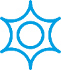 Begrüßung & Einführung in das Thema; Überblick; Vorstellung der Familie MüllerVorstellungsrundeAbfrage zu Erwartungen oder Beweggründen zur Teilnahme;Austausch über ErfahrungenStartsequenz (Begrüßung & Einführung in das Thema unter Nutzung des narrativen Ankers)Flipchart, Poster Familie MüllerVorstellungsrundeAbfrage zu Erwartungen oder Beweggründen zur Teilnahme;Austausch über ErfahrungenStartsequenz (Begrüßung & Einführung in das Thema unter Nutzung des narrativen Ankers)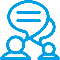 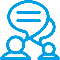 Input und PlenumVorstellungsrundeAbfrage zu Erwartungen oder Beweggründen zur Teilnahme;Austausch über ErfahrungenStartsequenz (Begrüßung & Einführung in das Thema unter Nutzung des narrativen Ankers)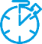 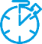 Startsequenz (Begrüßung & Einführung in das Thema unter Nutzung des narrativen Ankers)Startsequenz (Begrüßung & Einführung in das Thema unter Nutzung des narrativen Ankers)Inhaltlicher Anker (narrative Geschichte)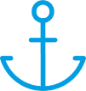 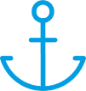 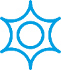 Präsentation der Geschichte: Hördatei Vor-/Mitlesen der Geschichte durch LP oder TN im AusdruckInhaltlicher Anker (narrative Geschichte)Abspielgerät (Handy, Laptop etc.)Verständnisfragen/WiederholungInhaltlicher Anker (narrative Geschichte)PlenumInhaltlicher Anker (narrative Geschichte)         Gestaltung der Lernsequenz                      VariationenLern-sequenzen(Kern- und Teilaufgaben)Klärung der Kernaufgabe („Wie kann Marie das berechnen?“)Ggf. nochmaliges Hervorheben der KernaufgabeIdeensammlung (Brainstorming) zur Vorgehensweise/Bearbeitung der AufgabeLern-sequenzen(Kern- und Teilaufgaben)Metaplanwand/FlipchartGgf. nochmaliges Hervorheben der KernaufgabeIdeensammlung (Brainstorming) zur Vorgehensweise/Bearbeitung der AufgabeLern-sequenzen(Kern- und Teilaufgaben)PlenumGgf. nochmaliges Hervorheben der KernaufgabeIdeensammlung (Brainstorming) zur Vorgehensweise/Bearbeitung der AufgabeLern-sequenzen(Kern- und Teilaufgaben)Lern-sequenzen(Kern- und Teilaufgaben)Rezeptzutaten zusammentragen (Zutat und Menge)Nachfragen bei den TN:„Ist das Vorgehen klar?“, „Ist das AB verständlich?“, „Wissen Sie, was Sie machen sollen?“Lern-sequenzen(Kern- und Teilaufgaben)AB 1 (Rezeptzutaten); authentisches Material: Anlage 1 (Apfelkuchenrezept)Nachfragen bei den TN:„Ist das Vorgehen klar?“, „Ist das AB verständlich?“, „Wissen Sie, was Sie machen sollen?“Lern-sequenzen(Kern- und Teilaufgaben)Einzelarbeit/PartnerarbeitVergleich der ErgebnisseNachfragen bei den TN:„Ist das Vorgehen klar?“, „Ist das AB verständlich?“, „Wissen Sie, was Sie machen sollen?“Lern-sequenzen(Kern- und Teilaufgaben)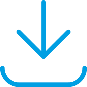 Einzelarbeit/PartnerarbeitVergleich der ErgebnisseNachfragen bei den TN:„Ist das Vorgehen klar?“, „Ist das AB verständlich?“, „Wissen Sie, was Sie machen sollen?“         Gestaltung der Lernsequenz                      VariationenLern-sequenzen(Kern- und Teilaufgaben)Rechenart Dreisatz erarbeiten; Visualisierung der zusammen erarbeiteten Erkenntnisse inkl. des Prozesses als SicherungFragen an die TN:„Ist das Vorgehen klar?“, 
„Bitte stellen Sie gerne noch weitere Fragen!“, 
„Möchte jemand etwas hinzufügen?“Lern-sequenzen(Kern- und Teilaufgaben)Infoblatt 1 (Dreisatz), Tafel/FlipchartFragen an die TN:„Ist das Vorgehen klar?“, 
„Bitte stellen Sie gerne noch weitere Fragen!“, 
„Möchte jemand etwas hinzufügen?“Lern-sequenzen(Kern- und Teilaufgaben)PlenumFragen an die TN:„Ist das Vorgehen klar?“, 
„Bitte stellen Sie gerne noch weitere Fragen!“, 
„Möchte jemand etwas hinzufügen?“Lern-sequenzen(Kern- und Teilaufgaben)Fragen an die TN:„Ist das Vorgehen klar?“, 
„Bitte stellen Sie gerne noch weitere Fragen!“, 
„Möchte jemand etwas hinzufügen?“Lern-sequenzen(Kern- und Teilaufgaben)Den Dreisatz beim Rezept und den Zutaten anwenden; vorgesehene Kästchen ausfüllenErgänzende Fragen: „Verstehen Sie das Arbeitsblatt?“, „Kommen Sie mit der Aufgabe zurecht?“ (ggf. die unter Aufgabe 1 erstellte Tabelle bzw. das Lösungsblatt zu AB 1 dazunehmen)Lern-sequenzen(Kern- und Teilaufgaben)AB 2 (Rechenkästchen Dreisatz); authentisches Material: Anlage 1 (Apfelkuchenrezept)
Ergänzende Fragen: „Verstehen Sie das Arbeitsblatt?“, „Kommen Sie mit der Aufgabe zurecht?“ (ggf. die unter Aufgabe 1 erstellte Tabelle bzw. das Lösungsblatt zu AB 1 dazunehmen)Lern-sequenzen(Kern- und Teilaufgaben)Einzelarbeit/PartnerarbeitAuf Binnendifferenzierung achten und ggf. Methode anpassenAuf Binnendifferenzierung achten und ggf. Methode anpassen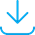 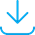 Vergleich der Ergebnisse         Gestaltung der Lernsequenz                      VariationenSchluss-sequenz(Reflexion und Feedback unter Nutzung des narrativen Ankers)Reflexion; offene Fragen klären Offene Fragen zunächst in Kleingruppen besprechenFazit des Erlernten inkl. TransferleistungSchluss-sequenz(Reflexion und Feedback unter Nutzung des narrativen Ankers)FlipchartOffene Fragen zunächst in Kleingruppen besprechenFazit des Erlernten inkl. TransferleistungSchluss-sequenz(Reflexion und Feedback unter Nutzung des narrativen Ankers)Plenum/BlitzlichtOffene Fragen zunächst in Kleingruppen besprechenFazit des Erlernten inkl. TransferleistungSchluss-sequenz(Reflexion und Feedback unter Nutzung des narrativen Ankers)Schluss-sequenz(Reflexion und Feedback unter Nutzung des narrativen Ankers)FeedbackMündliches Feedback             Stimmungsbild, z. B.: „Haben Ihnen die Aufgaben gefallen?“, „Haben Sie neue Informationen erhalten?“, „Waren die Informationen hilfreich?“)PlenumMündliches Feedback             Stimmungsbild, z. B.: „Haben Ihnen die Aufgaben gefallen?“, „Haben Sie neue Informationen erhalten?“, „Waren die Informationen hilfreich?“)PlenumZutatenMengeMehl300 gMargarine oder Butter200 gZucker100 gEi1Vanillinzucker1 PäckchenÄpfel6Apfelmus350 gFür die Streusel:Margarine200 gMehl275 gZucker125 gZimt1 Teelöffel Salz1 PrisePersonenMenge4 300 g 175 g10750 gPersonenMenge4 200 g 150 g10500 gPersonenMenge4 100 g 125 g10250 gPersonenMenge4 1 Ei 1¼ Ei 102 ½ EierPersonenMenge4 1 Pck 1¼ Pck102 ½ PckPersonenMenge4 6 11,51015PersonenMenge4 350 g 187,5 g10875 gPersonenMenge4 200 g 150 g10500 gPersonenMenge4 275 g 168,75 g10687,5 gPersonenMenge4 125 g 131,25 g10312,5 gPersonenMenge4 1 TL 1¼ TL102 ½ TLPersonenMenge4 300 g1 75 g10750 gThemaLink/QuelleDVV Rahmencurriculum RechnenDreisatz auf S. 135 VHShttps://www.volkshochschule.de/suche.php?form=html-quickSearchForm.form&sp%3Asearch%5B%5D=siteSearch&sp%3Aq%5B%5D=Rechnen+ohne+praxismaterial